Volcanoes and Earthquakes 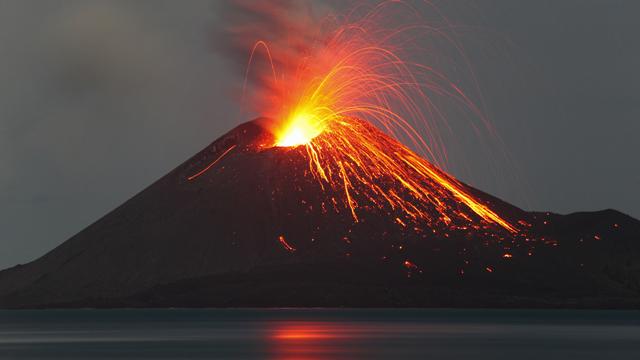 Year 4, Term 4